DSWD DROMIC Terminal Report on the Fire Incidentin Brgy. San Roque, Cebu City09 December 2019, 6PMSUMMARYThis is the final report on the fire incident that occurred in Sitio Panting, Brgy. San Roque, Cebu City on 03 November 2019 at around 2:59 PM.Source: DSWD-FO VIIStatus of Affected Families / PersonsA total of 401 families or 1,254 persons were affected in Brgy. San Roque, Cebu City (see Table 1).Table 1. Number of Affected Families / PersonsSource: DSWD-FO VIIStatus of Displaced Families / PersonsThere were 401 families or 1,254 persons who stayed at the Brgy. San Roque Gymnasium in Brgy. San Roque, Cebu City (see Table 2).Table 2. Number of Displaced Families / Persons Inside Evacuation Center        Source: DSWD-FO VIIDamaged HousesA total of 110 houses were damaged by the fire; of which, 108 were totally damaged and 2 were partially damaged (see Table 3).Table 3. Number of Damaged HousesNote: The decrease in the number of damaged houses is due to the validated report submitted.Source: DSWD-FO VIIAssistance ProvidedA total of ₱2,258,880.00 worth of assistance was provided by DSWD to the affected families (see Table 4).Table 4. Cost of Assistance Provided to Affected Families / PersonsSource: DSWD-FO VIISITUATIONAL REPORTDSWD-FO VII*****The Disaster Response Operations Monitoring and Information Center (DROMIC) of the DSWD-DRMB continues to closely coordinate with the concerned DSWD-FO VII for any request of Technical Assistance and Resource Augmentation (TARA).Prepared by:CLARRIE MAE A. CASTILLOJAN ERWIN ANDREW I. ONTANILLASReleasing OfficerPHOTO DOCUMENTATION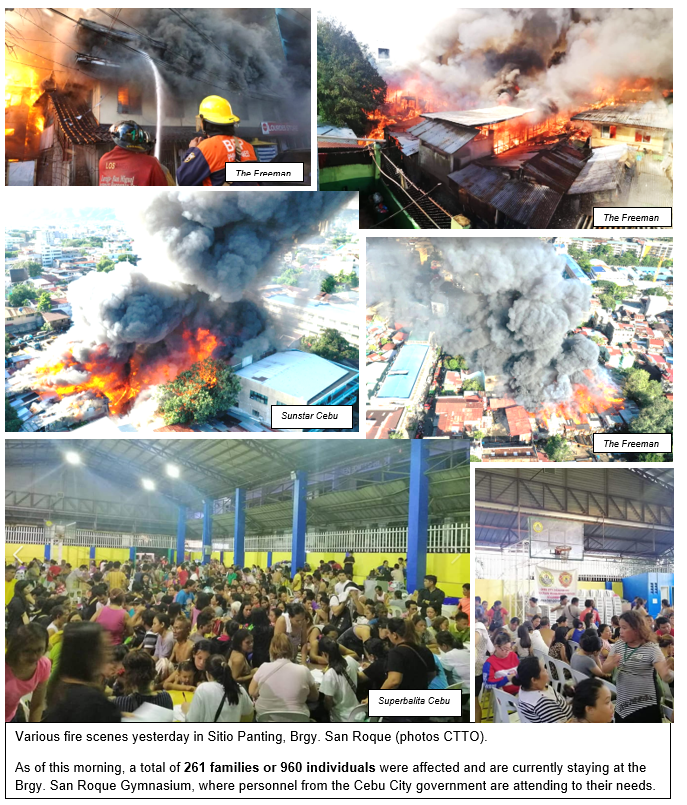 REGION / PROVINCE / MUNICIPALITY REGION / PROVINCE / MUNICIPALITY  NUMBER OF AFFECTED  NUMBER OF AFFECTED  NUMBER OF AFFECTED REGION / PROVINCE / MUNICIPALITY REGION / PROVINCE / MUNICIPALITY  Barangays  Families  Persons GRAND TOTALGRAND TOTAL 1  401 1,254 REGION VIIREGION VII 1  401 1,254 CebuCebu 1  401 1,254 Cebu City (capital)1 401  1,254 REGION / PROVINCE / MUNICIPALITY REGION / PROVINCE / MUNICIPALITY  NUMBER OF EVACUATION CENTERS (ECs)  NUMBER OF EVACUATION CENTERS (ECs)  INSIDE ECs  INSIDE ECs  INSIDE ECs  INSIDE ECs REGION / PROVINCE / MUNICIPALITY REGION / PROVINCE / MUNICIPALITY  NUMBER OF EVACUATION CENTERS (ECs)  NUMBER OF EVACUATION CENTERS (ECs)  Families  Families  Persons  Persons REGION / PROVINCE / MUNICIPALITY REGION / PROVINCE / MUNICIPALITY  CUM  NOW  CUM  NOW  CUM  NOW GRAND TOTALGRAND TOTAL1  -  401 - 1,254 - REGION VIIREGION VII1  -  401 - 1,254 - CebuCebu1  -  401 - 1,254 - Cebu City (capital) 1 - 401  -  1,254  - REGION / PROVINCE / MUNICIPALITY REGION / PROVINCE / MUNICIPALITY   NO. OF DAMAGED HOUSES   NO. OF DAMAGED HOUSES   NO. OF DAMAGED HOUSES REGION / PROVINCE / MUNICIPALITY REGION / PROVINCE / MUNICIPALITY  Total  Totally  Partially GRAND TOTALGRAND TOTAL   110     108      2 REGION VIIREGION VII   110     108      2 CebuCebu   110     108      2 Cebu City (capital)   110    108     2 REGION / PROVINCE / MUNICIPALITY REGION / PROVINCE / MUNICIPALITY  TOTAL COST OF ASSISTANCE  TOTAL COST OF ASSISTANCE  TOTAL COST OF ASSISTANCE  TOTAL COST OF ASSISTANCE  TOTAL COST OF ASSISTANCE REGION / PROVINCE / MUNICIPALITY REGION / PROVINCE / MUNICIPALITY  DSWD LGU NGOs OTHERS  GRAND TOTAL GRAND TOTALGRAND TOTAL2,258,880.00 -  - -  2,258,880.00 REGION VIIREGION VII2,258,880.00 -  - -  2,258,880.00 CebuCebu2,258,880.00 -  - -  2,258,880.00 Cebu City (capital)2,258,880.00  - -  - 2,258,880.00 DATESITUATIONS / ACTIONS UNDERTAKEN09 December 2019DSWD-FO VII submitted their terminal report.DSWD-FO VII provided relief assistance, food and non-food items and ₱5,000.00 to the affected families. 